FENTON HIGH SCHOOL
GIRLS VARSITY VOLLEYBALLFenton High School Girls Varsity Volleyball beat Kearsley High School - Flint 3-0Tuesday, September 11, 2018
6:30 PM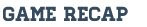 Fenton improved to 2-0 in the Flint Metro League with straight set win over Kearsley.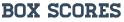 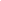 